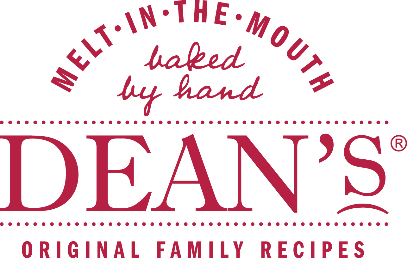 HOT GINGER TODDYEnjoy our hot & spicy whisky toddy with Dean’s shortbread, a delicious way to toast the new year and ward off winter chills!Ingredients:2 thin slices of fresh root ginger1 tbsp lemon juice30 mls whisky1 1/2 tsp clear honey5 cloves1/4 lemonMethod:Add the ginger, lemon juice, whisky and honey to a mug or heatproof glass - stir togetherStick the cloves into the lemon and add to the glass. Top up with boiling water and stir well. Sweeten with more honey if desired.Enjoy with Dean's shortbread - happy New Year!Serves 1www.deans.co.uk/recipes